Medienkommentar 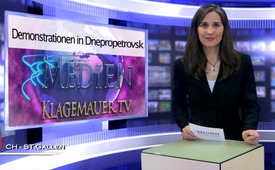 Live Berichte aus Dnepropetrowsk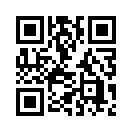 Dnepropetrowsk ist eine Industriestadt mit über 1 Mio. Einwohner  und gehört neben Donezk und Charkow nicht nur zu den bevölkerungsreichsten ...Dnepropetrowsk ist eine Industriestadt mit über 1 Mio. Einwohner  und gehört neben Donezk und Charkow nicht nur zu den bevölkerungsreichsten Metropolen im Osten der UA, sondern auch zu den wichtigsten Wirtschaftsstandorten des Landes. Innerhalb der letzten Wochen waren jedes Wochenende viele Leute auf der Strasse, um auf ihr gesellschaftlich-politisches Mitspracherecht aufmerksam zu machen. Viele von ihnen fordern ein Referendum, wie es kürzlich auf der Krim stattfand, und möchten von der Übergangsregierung in Kiew gehört werden. Unser KTV Team war vor Ort, um mit den Bürgern selbst zu sprechen. Daran möchten wir auch Ihnen mit diesem kleinen Film gern Anteil geben.von ap.Quellen:Live BerichtDas könnte Sie auch interessieren:#UkraineKonflikt - Aktuelle Ereignisse in der Ukraine - www.kla.tv/UkraineKonflikt

#Medienkommentar - www.kla.tv/MedienkommentareKla.TV – Die anderen Nachrichten ... frei – unabhängig – unzensiert ...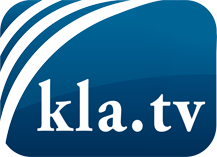 was die Medien nicht verschweigen sollten ...wenig Gehörtes vom Volk, für das Volk ...tägliche News ab 19:45 Uhr auf www.kla.tvDranbleiben lohnt sich!Kostenloses Abonnement mit wöchentlichen News per E-Mail erhalten Sie unter: www.kla.tv/aboSicherheitshinweis:Gegenstimmen werden leider immer weiter zensiert und unterdrückt. Solange wir nicht gemäß den Interessen und Ideologien der Systempresse berichten, müssen wir jederzeit damit rechnen, dass Vorwände gesucht werden, um Kla.TV zu sperren oder zu schaden.Vernetzen Sie sich darum heute noch internetunabhängig!
Klicken Sie hier: www.kla.tv/vernetzungLizenz:    Creative Commons-Lizenz mit Namensnennung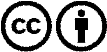 Verbreitung und Wiederaufbereitung ist mit Namensnennung erwünscht! Das Material darf jedoch nicht aus dem Kontext gerissen präsentiert werden. Mit öffentlichen Geldern (GEZ, Serafe, GIS, ...) finanzierte Institutionen ist die Verwendung ohne Rückfrage untersagt. Verstöße können strafrechtlich verfolgt werden.